                                                Előterjesztés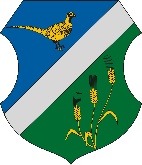 Fácánkert Község Önkormányzata Képviselő-testületének2018. november 26. napján tartandó ülésére 7.napirendi pontSzociális tűzifa adás-vételéhez megbízás megadásaElőterjesztő és előadó: Orbán Zsolt polgármesterTisztelt Képviselő-testület!A 2018. évi szociális tűzifa támogatás lebonyolításához, az adás-vételi szerződés aláírásához kérem támogatásukat.Fácánkert, 2018-11-22												Tisztelettel:														Orbán Zsolt													            polgármesterhatározati javaslattűzifa-adásvételi szerződésFácánkert Község Önkormányzatának Képviselő-testülete a határozat melléklete szerinti tartalommal elfogadja a tűzifa-adásvételi szerződést.A képviselő-testület felhatalmazza Orbán Zsolt polgármestert a megállapodás aláírására, és intézkedjék a szállítás iránt. Felelős: Orbán Zsolt polgármesterHatáridő: 2018. november 30. 